Nerve growth factor (NGF) expression in correlation with severity of pruritus in cirrhotic patientsbyEssam El-din Abd El-Aziz Nada1,HananAbd El RadyMetwallyAssaf 1, RehamEzz El Dawla El Sharkawi1, Amr MohamedZagloul2,Marwa Mohamed Abd El Meged1,Mahmoud  RezkAbd  El Wahed  Hussein 3&Asmaa  Mahmoud  Ahmed3.1Department of Dermatology, Venereology and Andrology, Sohag Faculty of Medicine, Sohag University,2 Department of Tropical Medicine and Gastroenterology, Sohag Faculty of Medicine, Sohag University , 3 Department of pathology, Assuit Faculty of Medicine, Assuit UniversityAbstractBackground:Hepatic pruritus is a very common symptom among different chronic liver diseases, particularly in those related to cholestasis. Its prevalence is variable among liver diseases, ranging from 5% in chronic hepatitis C virus infection to 70% in primary biliary cirrhosis. Its etiopathogenesis remains poorly understood.Nerve growth factor (NGF) is a member of neurotrophins. many studies clearly demonstrate their role in pruritus. Nerve growth factor (NGF) is overexpressed in prurigonodularis  and its therapeutic administration is pruritogenic.  In atopic dermatitis, NGF is released by keratinocytes, mast cells and fibroblasts and plasma levels of NGF are also elevated and correlate with disease activity.This study examines the hypothesis that expression of NGF protein is altered in cirrhotic patients with pruritus.Patients and Methods: To test our hypothesis, we examined the expression patterns of NGF protein in cirrhotic patients with pruritus, cirrhotic patients without pruritus  and corresponding healthy (control). skin biopsies (20 specimens each) were evaluated using immunoperoxidase staining techniques.Results: We found variations between the skins of cirrhotic patients with and without pruritus and healthy skin. In healthy skin, the expression of NGF protein was strong (basal cell keratinocytes), moderate (spinouslayer), and weak or abscent (granular cell layer). In contrast, marked expression of NGF protein was observed in all layers of skin (total NGF epidermis and dermis) incirrhotic patients with pruritus in comparison with cirrhotic patients without pruritus and healthy control and this was statistically significant. NGF protein expression was strong (basal cell keratinocytes), moderate (spinous layer), and weak or abscent (granular cell layer). The expression of NGF protein was strong in the adnexal structures.Conclusions: We report, for the first time, increased expression of NGF protein in the epidermal keratinocytes of cirrhotic patients with pruritus skin. Our findings suggest possible roles for this protienin pathophysiology of hepatic pruritus. The clinical ramifications of these observations mandate further investigations.		Introduction  Pruritus is a common symptom in hepatobiliary disorders, particularly in those related to cholestasis (1). Its prevalence is variable among liver diseases, ranging from 5% in chronic hepatitis C virus infection to 70% in primary biliary cirrhosis. there is no correlation between severity of liver disorders and cholestasis and pruritus intensity(2).Despite the major advances in the last 15 years in the study of pruritus, its etiopathogenesis in the cholestasis remains poorly understood(3,4). There are many theories concerning mechanisms and chemical mediators(5).Pruritic skin diseases are associated with increased production and release of cytokines, neuropeptides and neurotrophins which possibly leading to the exacerbation of pruritus (6).Neurotrophins (NTs) belong to a group of functionally and structurally related proteins the neurotrophic factors’ family that were first identified as promoters for neuronal survival. It was demonstrated that they regulate many aspects of neuronal development and function, like synapse formation and synaptic plasticity (7).There are four NTs are expressed in mammals: NGF, BDNF, NT-3 NT-4. They play an essential role in cellular interactions, in controlling cell survival and differentiation (8). Neurogenic Inflammation is a physiological mechanism that could be involved in pruritus (9). It is triggered by the activation of primary sensory neurons with a subsequent release of inflammatory neuromediators, resulting in a neurally mediated immune inflammation. Neuromediators are mainly released from neurons. Immune and/or structural cells are secondary sources of these mediators during immune inflammation (10). Local inflammatory mechanisms may induce pruritus in many dermatoses. Mild-to-severe pruritus accompanies numerous inflammatory skin disorders including atopic dermatitis, eczema, psoriasis, or lichen planus (11). So, it is speculated that NGF may contribute to the pathophysiology of hepatic pruritis and may correlate to disease severity. Accordingly, substances targeting NGF could be a future option for its treatment preventing the pruritus from becoming chronic.Aim of the work:toevaluate the expression pattern of NGF protein in cirrhotic patients with pruritus, cirrhotic patients without pruritus  and corresponding healthy (control) and its correlation with severity of pruritus in cirrhotic patients. Patients and methods                                                                                                     This study was carried out at the Department of Dermatology, Venereology and Andrology jointly with Department of Gastroenterology and Tropical Medicine at Sohag University Hospitals   Egypt. The study was approved by the institutional Ethics and Research Committee of   Faculty of Medicine, Sohag University, Egypt. An informed consent was obtained from all participants after full explanation of the procedure. The  study included  40 patients (20 were cirrhotic with pruritus and 20 were cirrhotic without pruritus) as well as from 20 age and sex matched healthy volunteers between January 2015 to  December 2016. Patients with history of associated endocrinal disorders e.g; diabetes mellitus, thyroid disease or chronic renal illness andPatients presented with  other itchy or non-itchy dermatoseswere excluded from the study. The severity of itching in cirrhotic patients with pruritus was assessed with the 5-D itch score. It is a brief but multidimensional questionnaire. The five dimensions are degree, duration, direction, disability and distribution (Elman et al, 2010 )                                   Histopathological evaluation:Punch skin biopsies (4 mm) each were obtained from cirrhotic patients with pruritus (20) and cirrhotic patients without pruritus (20) as well as from age and sex matched healthy volunteers (20). The formalin fixed- paraffin embedded tissues were processed for routine histology (Hematoxylin and eosin stains) and  special (Giemsa stain) as well as immunohistochemical  stains at the Department of Pathology, Faculty of Medicine, Assuit University Hospitals.                                  Immunohistochemical evaluation:                                                                               Immunostaining was performed on four microns thick formalin fixed- paraffin embedded tissue sections using primary antibodies targeting NGF and TrK-A proteins.  Avidin Biotin immunoperoxidase staining technique was used. The expression pattern  of  NGF and TrKA of  the three groups of specimens were evaluated and  reported  as staining  intensity. Corresponding sections stained by H&E were examined side by side with immunostained sections. In each case, the entire section was histologically examined to detect the site and distribution of antibody positivity. Then close up magnification was used to evaluate the immunostains. NGF and TrKA proteins expression were considered positive if cytoplasmic staining pattern was detected within the cells. The staining intensity was scored as follow:  0 (no staining), 1 (weak), 2 (moderate) and 3 (strong) (Hussein et al, 2007,2008, 2016).                                                                                                      Statistical analysis:     Data was analyzed using SPSS computer program version 22.0. Quantitative data was expressed as means ± standard deviation, median and range. Qualitative data was expressed as number and percentage. The data were tested for normality using Shapiro-Wilk test. The nonparametric Mann–Whitney test, Kruskal–Wallis test and Spearman's correlation were used for data which wasn't normally distributed.One-Way ANOVA test and Pearson's correlation were used for normally distributed data. Chi-Square test was used for comparison between qualitative variables. A 5% level was chosen as a level of significance in all statistical tests used in the study.ResultsThe ages of cirrhotic patients with pruritus group ranged from (35- 67 years) with mean ± SD (52.7 ± 9.1), in cirrhotic patients with pruritus ranged from (47- 67 years) with mean ± SD (55 ± 5.3) and in the control group ranged from (37- 60 years) with mean ± SD (51 ± 7.3). There was no statistical significant difference between the studied groups as regard age.The total number of males in the studied groups is 31(9 cirrhotic patients with pruritus, 11 cirrhotic patients without pruritus and 11 control group).Total number of females in the studied groups is 29 (11 cirrhotic patients with pruritus, 9 cirrhotic patients without pruritus and 9 control group). There was no statistical significant difference between the studied groups as regard sex.There was no statistical significant difference between the studied groups as regard other sociodemographic data including: residence, marital status and special habits. Cirrhotic Patients with pruritus (group 2) can be divided according to severity of pruritus into: mild (30%), moderate (35%), severe (20%) and very severe (15%).         In the epidermis and as well as among the dermal adnexal structures. The expression (staining intensity) was higher in all compartments of the integument (epidermis and dermis) in the pruritus group as compared to the expression values both in non-pruritus and healthy control skins. A summary of these results are shown in Table (1), and Figure (1,2,3).There was positive correlation between NGF protein expression and severity of pruritus  in cirrhotic patients with pruritus (group 1) ( r = 0.876, p value <0.001). Table (2,3), figure (4)Table (1): comparison between the three studied groups regarding NGF expression:P-value was calculated by Kruskal Wallis test  * statistically significantTable (2) : NGF expression according to disease severity in cirrhotic patients with pruritus (group 1):* P-value was calculated by Kruskal Wallis test** P-value was calculated by One-way ANOVA TestTable(3): Correlation between severity score and NGF expression in patients with pruritus (group 1):r = Pearson’s correlation coefficient                  *Statistically significant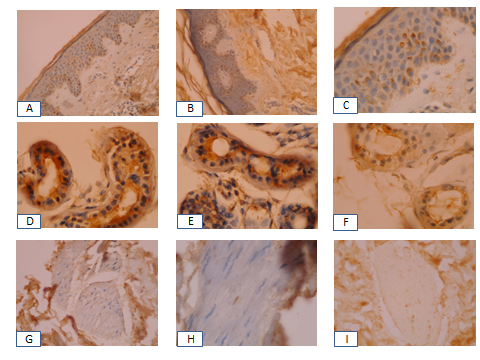 Figure ( 1) : Immunohistochemical expression of NGF protein in cirrhotic patients with pruritus. Strong positive cytoplasmic immunoreactivity seen in: In the epidermis (A 200x-B 200x-C 400x)In the eccrine glands  (D 400x-E 400x-F 400x),  Hypertrophied nerves (G 200x-H 400x-I 200x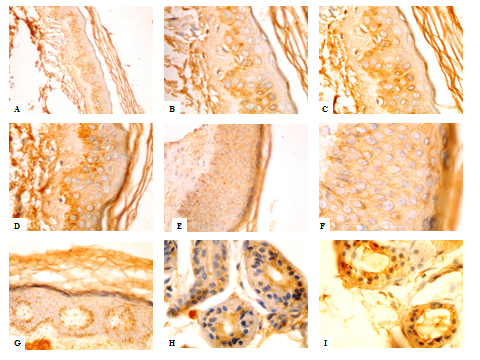 Figure ( 2):Immunohistochemical expression of NGF protein in cirrhotic patients without pruritus. Positive weak to moderate cytoplasmic immunoreactivity seen in:In the epidermis (A 200x -B,C,D 400x –E 200x -F 400x -G 200x)In the eccrine glands (H,I 400x)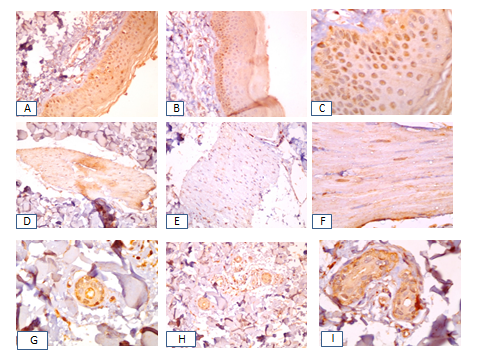 
Figure ( 3):Immunohistochemical expression of NGF protein in healthy skin and positive control. Positive weak and moderate cytoplasmic immunoreactivity seen in:Epidermis (A 200x, B 200x, C 400x)Nerves (D  200x, E , F 400x)Eccrine glands (G  200x, H  100x, I  200)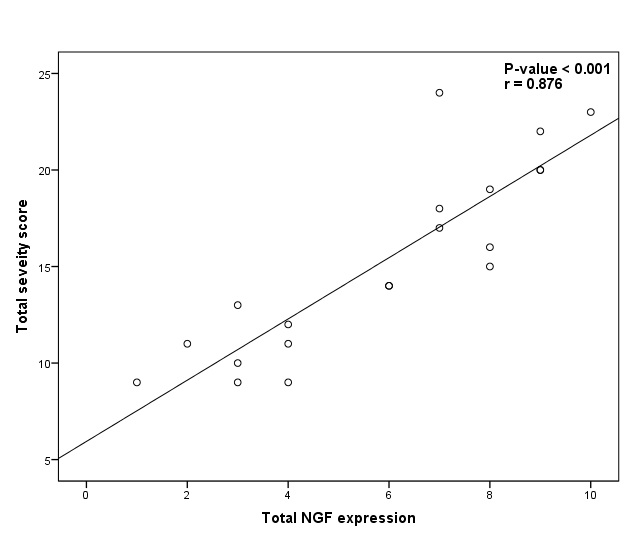 Figure (4):Correlation between severity score and NGF expression in patients with pruritus (group 1).Discussion  Here, we hypothesized that “NGF protein expression is altered in the skin of cirrhotic patients with pruritus ˮ. To fill this existing gap in literature and to test our hypothesis, we carried out this investigation using immunohistochemical technique. To the best of our knowledge, there were no previous studies that investigated the expression pattern of NGF in cirrhotic patients with pruritus.The present case-control hospital based study highlights for the first time the expression pattern NGF and its receptor in cirrhotic patients with pruritus  .                                                                                        Our study clearly demonstrated the following observations:                                          (i) Strong NGF protein expression in the healthy skins. (ii) Higher NGF protein expression value in the skinof cirrhotic patients as compared to the expression values both in non-pruritus and healthy controls.(iii) There is a positive correlation between NGF protein expression and severity of pruritus in cirrhotic patients.                            In this study, in the epidermis, the expression value of NGF protein is higher in the basal cell keratinocytes , moderate to strong in the spinous cell layer and decrease gradually towards the granular cell layer .These findings in agreement with Adly et al (2006). Those group examined for the first time, the immunostaining values of both NGF protein in fifty normal human scalp skin biopsy specimens by immunofluorescent and immunoperoxidase method (12). They  reported  that The NGF protein immunoreactivities were positive in normal human scalp skins. Also, protein immunoreactivities were found in the epidermal keratinocytes, melanocytes, sweat, and sebaceous glands (12).  Also Duo et al and his colleagues (2006)observed immunoreactivity both in the epidermis of normal and uninvolved skin in comparison with the skins of patients with atopic dermatitis . Weak NGF-immunoreactive (IR) cells were seen in the epidermal basal layer, but there were a few stronger IR epidermal cells in the basal and spinal layers (13).                                                          In the dermis, we observed NGF protein expression in the dermal adnexal structures in normal healthy skins including: the eccrine glands, dermal nerve endings, lymphocytes, fibroblasts and endothelial cells. In agreement with thisDuo et al.(2006) observed NGF immunoreactivity in the upper dermis (13)                                            In the current study, the expression pattern of NGF protein in the skin of cirrhotic patients with pruritus in comparison to non-pruritus and normal healthy skin.was higher in both the epidermis and dermal adnexal structures in cirrhotic patients with pruritus.Duo et al (2006)  in agreement with our findings reported that there was  higher levels of NGF in the keratinocytes of the epidermal basal and spinal layers, and more in dermal infiltrating inflammatory cells in the early atopic dermatitis lesion, compared to the controls. Hodeib A et al (2010) who agree with us said that It has been found that there is significant increase of plasma levels of NGF and NPs in AD patients compared with controls (14).                                                                              In this study, we found  a positive correlation between the expression of NGF and severity of pruritus in cirrhotic patients. It has been reported that levels of NGF are increased in the serum and skin of AD patients and serum NGF was proposed to be a marker of disease severity (14, 15). However, a recent study did not concur with these findings (16). It is known that systemic levels of NGF can be influenced by a variety of physiological, pathophysiological, neuroendocrine factors, such as gender, stress, psychiatric conditions/status, and may very well be under homeostatic and circadian control(17,18)  .                                                                                   In sum, here we provide the first indication, to the best of our knowledge, about NGF protein expression in normal healthy skin as well as in cirrhotic patients with and without pruritus. We found differences between these groups with higher expression values in cirrhotic patients with pruritus. Taken collectively, our novel findings suggest a pathophysiological role of these proteins (NGF) in the mechanism of pruritus in cirrhotic patientsReferences Lindor KD, Gershwin ME, Poupon R, Kaplan M, Bergasa NV, Heathcote EJ(2009): American Association for Study of Liver Diseases. Primary biliary cirrhosis. Hepatology.;50(1):291-308 .                                                                             ones D(2012): Pathogenesis of cholestatic itch: old questions, new        answers, and future opportunities. Hepatology.;56(4):1194-6 .                                                               3- Kremer AE, Feramisco J, Reeh PW, Beuers U, Oude Elferink RP(2014): Receptors, cells and circuits involved in pruritus of systemic disorders. BiochimBiophysActa.; 1842(7):869-92.4- Oude Elferink RP, Bolier R, Beuers  UH(2015):Lysophosphatidic acid and signaling in sensory neurons. BiochimBiophysActa.; 1851(1):61-5.5- Azevedo R, Takamatsu F, Kondo M, Ferraz M, Mattar R, Cestari S, SalzedasNetto A, Souza P, Pinto W, RezendeFilho F, Oliveira A (2017): Pruritus in cholestasis. Rev Soc Bras Clin Med.;15(1):61-7.6- Raap U and Kapp A (2010): Neuroimmunological findings in allergic skin diseases. CurrOpin Allergy ClinImmunol 5:419–247- Pincelli C, Yaar M (1997): Nerve growth factor: its significance in cutaneous biology.JInvestigDermatolSympProc 2:61–8.8- Teng K and Hempstead B (2004): Neurotrophins and their receptors: signaling trios in complex biological systems. Cell Mol Life Sci.;61:35-48.9- Zegarska B, Lelińska A, Tyrakowski T (2006). Clinical and experimental aspects of cutaneous neurogenic inflammation. Pharmacol Rep.;58:13-21.10- Nockher W and Renz H (2003):Neurotrophins in inflammatory lung diseases: modulators of cell differentiation and neuroimmune interactions. Cytokine Growth Factor Rev; 14: 559-78.11-Suarez A, Feramisco J, Koo J, Steinhoff M (2012):                                      Psychoneuroimmunology of                        Psychological Stress and Atopic                   Dermatitis: Pathophysiologic and Therapeutic Updates. Acta dermato-             venereologica.;92(1):7-15                      12- Adly M, Assaf H, Nada E, Soliman     M, Hussein M (2006): Expression of   nerve g    rowth factor and its high-affinity r     eceptor, tyrosine kinase A        proteins, in t       he human scalp skin. J CutanPathol; 33: 559–568      .                                                             13- Dou Y, Hagstromer L, Emtestam L.     Increased nerve growth factor and its         receptors in atopic dermatitis: an     immunohistochemical study. Arch     Dermatol Res 2006; 298: 31-7.                      14-Hodeib A, El-Samad Z, Hanafy H, El-Latief A, El-bendary A, Abu-Raya A: Nerve growth factor, neuropeptides and cutaneous nerves in atopic dermatitis. Indian J Dermatol 2010;55:135-9.15-  Toyoda M, Nakamura M, Makino T, Hino T, Kagoura M, Morohashi M (2002): Nerve growth factor and substance P are useful plasma markers of disease activity in atopic dermatitis. Br J Dermatol.; 147:71-9.16- Schulte-Herbrüggen O, Floster-Holst R, von Elstermann M, Augustin M, Hellweg R: Clinical relevance of nerve growth factor serum levels in patients with atopic dermatitis and psoriasis. IntArch Allergy Immunol. 2007; 144 (3):211–216.17- Levi-Montalcini R, Dal Toso R, Della Valle F, Skaper SD, Alberta L. Update of the NGF saga. J Neurol Sci. 1995; 130 (2):119–127.18- Joachim R, Kuhlmei A, Dinh Q, Handjiski B, Fischer T, Peters E: Neuronal plasticity of the brain–skin connection stress-triggered upregulation of neuropeptides in dorsal root ganglia and skin via nerve growth factor-dependent pathways. J Mol Med. 2007; 85 (12):1369–1378.الملخص العربىدرجة اظهارعامل النموالعصبىوارتباطهامع شدةالحكة في مرضى التليف الكبدىبواسطةعصام الدين عبدالعزيز ندا 1،حنان عبدالراضي متولي عساف 1،ريهام عزالدولة الشرقاوي 1،عمرو محمد زغلول 2،مروة محمد عبدالمجيد 1 محمود رزق عبدالواحد حسين 3 &أسماء محمود أحمد 3.1قسم الأمراض الجلدية والتناسلية و الذكورة، سوهاج كلية الطب، جامعة سوهاج، 2 قسم طب المناطق الحارة والجهاز الهضمي، كلية الطب سوهاج، جامعة سوهاج، 3 قسم علم الأمراض، كليةا لطب أسيوط، جامعة أسيوطالمقدمة:الكبد هو عضو حيوي في الجسم  حيث يعمل على امتصاص المواد المغذية من الطعام و يتخلص من المواد السمية. .و التليف الكبدي هو تحول نسيج الكبد من خلايا كبدية إلى نسيج ليفي مع تغير التركيب الطبيعي للكبد المعتاد، ما يمثل قصوراً شديداً في وظائف الكبد ويعتبر تليف الكبد احد المشكلات القومية في مصرتعتبرحكة الجلد من العلامات المبكرة لمشاكل الكبد التى قد تظهرعلى الجلد.وإن للحكة الكبدية اسباب كثيرة منها الإفرازات الصفراوية التي تتراكم داخل مجاري الكبد.وحتى الأن لا يعرف سبب واضح للحكة الكبدية. ينتمي عامل النمو العصبي الي عائلة النيروتروفينات العصبية المكتشفة أصلا في الجهاز العصبي المركزي ، وتلعب أفراد هذه العائلة ومستقبلاتها دورا أساسيا و اصيلا في نمو الخلايا العصبية و الحفاظ علي استمراريتها و بقائها حية. وفي الآونة الأخيرة تم كشف النقاب عن التعبير الجيني و البروتيني لهذه العوامل في جلد الإنسان السليم و أنها تلعب دورا أساسيا في الحفاظ علي حيوية الجلد و شعر فروة الرأس في مراحله المختلفة . وبناء علي ما تقدم فإنه من المتوقع أن التعبير البروتيني لأفراد هذه العائلة في الجلد قد يبدي تغييرا أو شكلا مختلفا في بعض الأمراض الجلدية ، وخصوصا أن هذا الموضوع لم يبحث من قبل. لذا تهدف خطة البحث هذه الي دراسة مستوي التعبير لعامل النمو العصبي في جلد مرضى التليف الكبدى المصابينبالحكة الجلدية بطرق الهستوكيمياء المناعية ، ولإيضاح ما إذا كان لهما دور في تطور هذا المرض ، أو تكون هدفا لعلاج أو إعاقة تطور المرض.اهداف البحث:التحقق من درجة اظهار عامل النموالعصبى في مرضى التليف الكبدى الذين يعانون من الحكة وربط درجة الاظهار مع معدل الحكة.المرضى وطرق البحث:اجريت هذه الدراسة على عشرين من المرضى المصابين بالتليف الكبدى ويعانون من الحكة الكبدية بقسم طب المناطق الحارة والجهاز الهضمى بمستشفى سوهاج الجامعى. وعشرين من مرضى التليف الكبدى بدون حكة بالاضافة الى عشرين شخصا من الاصحاء في الفترة من يناير 2015الى ديسمبر 2016.وقد تمت الموافقة على هذه الدراسة عن طريق لجنة اخلاقيات البحث العلمى في كلية الطب جامعة سوهاج . تم التوقيع على الموافقة المسبقة من قبل جميع المشاركين في هذه الدراسة بعد ان تم شرح اهداف وفوائد ومخاطر هذا البحث لهم.وقد تضمنت الدراسة المرضى المصابين بالتليف الكبدى والحكة الكبدية من كلا الجنسين ومن اى سن والذين لم يتلقوا اى علاج للحكة لمدة 3 اسابيع على الاقل قبل البدء في الدراسة . تم استبعاد المرضى الذين يعانون من تاريخ مرضى لامراض طبية مزمنة  اخرى مثل داء السكرى و امراض الكلى وتغيرات في وظائف الغدة الدرقية . وكذلك تم استبعاد المرضى المصابين بأى امراض جلدية اخرى اولية او ثانوية وقد خضع جميع المرضى لفحص سريرى عام وفحص الامراض الجلدية شاملا فحص الجلد و الأغشية المخاطية والشعر والأظافر والغدد الليمفاوية. وقد تم قياس شدة الحكة باستخدام معدل الحكة وهو عبارة عن ورقة استبيان من ورقة واحدة والتى تقيس ليس فقط شدة الحكة ولكن ايضا تأثيرها على نوعية حياة المريض وكشف التغيير مع مرور الوقت ويشتمل هذا الاستبيان على خمسة مجالات وهى (المدة- الدرجة- الاتجاه- الاعاقة- التوزيع).تم أخذ عينات من الجلد من المرضى والضوابط وكانت احجام العينات 4 ملم والتى اخذت تحت تخدير موضعى (ليدوكين 0.05%) وقد تم تجهيز العينات للدراسة  الهستوكيمياء المناعية.النتائج:من الدراسة تبين وجود تغير في مستوى التعبير البروتينى لعامل النمو العصبى و مستقبله في جلد مرضى التليف الكبدى المصابين بالحكة الجلدية مقارنة بجلد مرضى التليف الكبدى بدون حكة و جلد الأصحاء. وهذا التغير تمثل في زيادة درجة الاظهار لعامل النمو العصبى ومستقبله الخاص في الطبقات القاعدية والطبقات العليا للبشرة وفى الأدمة خاصة الأدمة العليا. وقد ارتبط هذا التغير ارتباطا طرديا بمعدل الحكة.  الاستنتاج:يستنتج من هذه الدراسة ان الزيادة الكبيرة في درجة اظهار عامل النمو العصبى ومستقبله الخاص في جلد مرضى التليف الكبدى المصابين بالحكة وارتباطه بمعدل الحكة قد يكون لها دورا في تفسير كيفية حدوث الحكة لدى مرضى التليف الكبدى وبالتالى قد يساعد هذا في ايجاد طرق جديدة للعلاجParameterGroup 1(with pruritus)(N= 20)Group 2(without pruritus)(N= 20)Group 3(Control group)(N= 20)P-valueSpinous layerMean± S.D.Median (Range)0.9 ± 0.61 (0– 2)0.7 ± 0.51 (0 – 1)0.8 ± 0.41 (0 – 1)0.374Basal cellMean± S.D.Median (Range)1.9 ± 0.82 (1 – 3)1.3 ± 0.41 (1 – 2)0.8 ± 0.41 (0 – 1)< 0.001*Total epidermis              Mean± S.D.Median(Range)2.8 ±1.13 (1 -4)1.9 ±0.72 (1-3)1.6 ±0.82 (0 -2)0.002*NervesMean± S.D.Median (Range)0.4 ± 0.50 (0 – 1)0.4 ± 0.50 (0 – 1)0.3 ± 0.50 (0 – 1)0.806FibroblastsMean± S.D.Median (Range)1.2 ± 0.51 (0 – 2)0.9 ± 0.51 (0 – 2)0.9 ± 0.61 (0 – 2)0.166Hair follicleMean± S.D.Median (Range)0.7 ± 0.71 (0 – 2)0.6 ± 0.61 (0 – 2)0.5 ± 0.50.5 (0– 1)0.741EccrineMean± S.D.Median (Range)0.9 ± 0.91 (0 – 2)0.5 ± 0.50.5 (0– 1)0.5 ± 0.50.5 (0– 1)0.380Total dermisMean± S.D.Median (Range)3.1 ± 1.83.5 (0-6)2.5 ±1.43 (0-4)2.2 ± 1.32 (1-4)0.192Total NGF (epidermis+dermis)Mean± S.D.Median (Range)5.9 ±2.76.5 (1 -10)4.4 ±1.85 (1-7)3.8 ±1.63 (2 -6)0.016*ParameterParameterMild(N= 6)Moderate(N= 7)Severe(N= 4)Very severe(N= 3)P-valueSpinous layerMean± S.D.Median (Range)Spinous layerMean± S.D.Median (Range)0.5 ± 0.50.5 (0 – 1)1 ± 0.61 (0 – 2)1.3 ± 0.53 (2 – 3)1± 11 (0 – 2)0 .280Basal cellMean± S.D.Median (Range)Basal cellMean± S.D.Median (Range)1 ± 01 (1 – 1)1.9 ± 0.42 (1 – 2)2.8 ± 0.53 (2 – 3)2.7± 0.63 (2 –3)0 .001 *EpidermisMean± S.D.Median (Range)EpidermisMean± S.D.Median (Range)1.5 ± 0.51.5 (1 – 2)2.9 ± 0.73 (2 – 4)4 ± 04 (4 – 4)3.7 ± 0.64 (3 – 4)0 .002*NervesMean± S.D.Median (Range)NervesMean± S.D.Median (Range)0.17 ± 0.40 (0 – 1)0.43 ± 0.50 (0 – 1)0.5 ± 0.60.5 (0 – 1)0.3 ± 0.60 (0 – 1)0 .705FibroblastsMean± S.D.Median (Range)FibroblastsMean± S.D.Median (Range)0.8 ± 0.41 (0 – 1)1.3 ± 0.51 (1 – 2)1.5 ± 0.61.5 (1 – 2)1.33± 0.61 (1 – 2)0 .212Hair follicleMean± S.D.Median (Range)Hair follicleMean± S.D.Median (Range)0.3 ± 0.50 (0 – 1)0.6 ± 0.51 (0 – 1)1 ± 0.81 (0 – 2)1.33± 1.162 (0 – 2)0 .293Eccrine glandMean± S.D.Median (Range)Eccrine glandMean± S.D.Median (Range)0 ± 00 (0 – 0)0.9 ± 0.71 (0 – 2)1.3 ± 0.91.5 (0 – 2)2 ± 02 (2 – 2)0 .009 *DermisMean± S.D.Median (Range)DermisMean± S.D.Median (Range)1.3 ± 1.031 (0 – 3)3.1 ± 1.64 (1– 5)4.3 ± 0.94.5 (3 – 5)5 ± 15 (4 – 6)0 .012 **Total NGF (epidermis+dermis)Mean± S.D.Median (Range)2.8 ± 1.23 (1 – 4)2.8 ± 1.23 (1 – 4)6 ± 1.96 (3 – 8)8.3 ± 0.98.5 (7 – 9)8.7± 1.59(7 – 10)< 0.001**ParameterSeverity scoreSeverity scoreParameterrP-valueNGF expression0.876< 0.001*